TWYFORD PARISH COUNCILMinutes of a meeting of the Full Parish Council held on Thursday 20th September 2018 at 7.30 p.m. in the Gilbert Room of Twyford Parish HallJo Nicholson - Clerk to the Parish Council –  25th September 2018. Contact: clerk@twyfordhants.org.ukAppendix 1 – Risk Assessment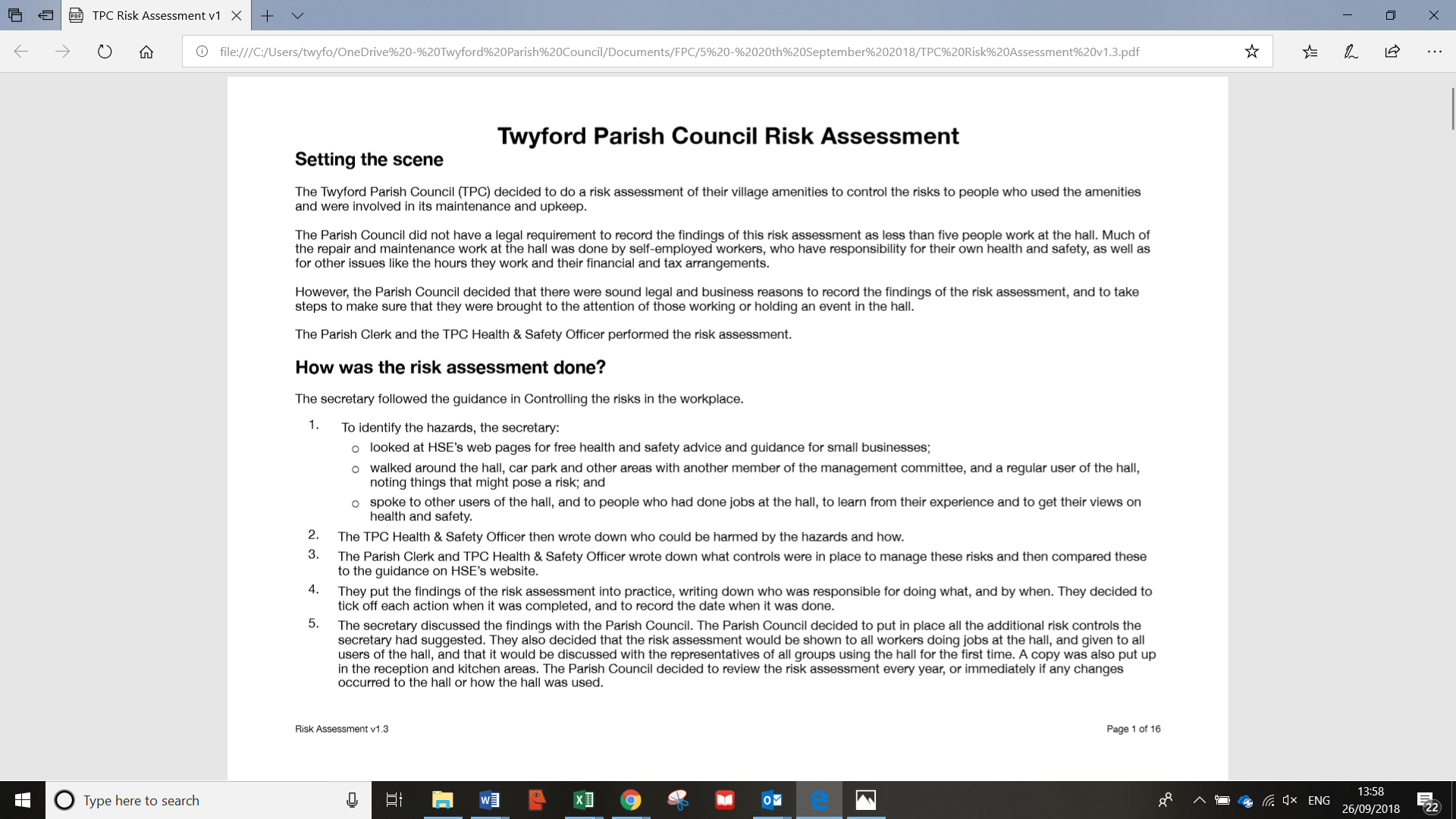 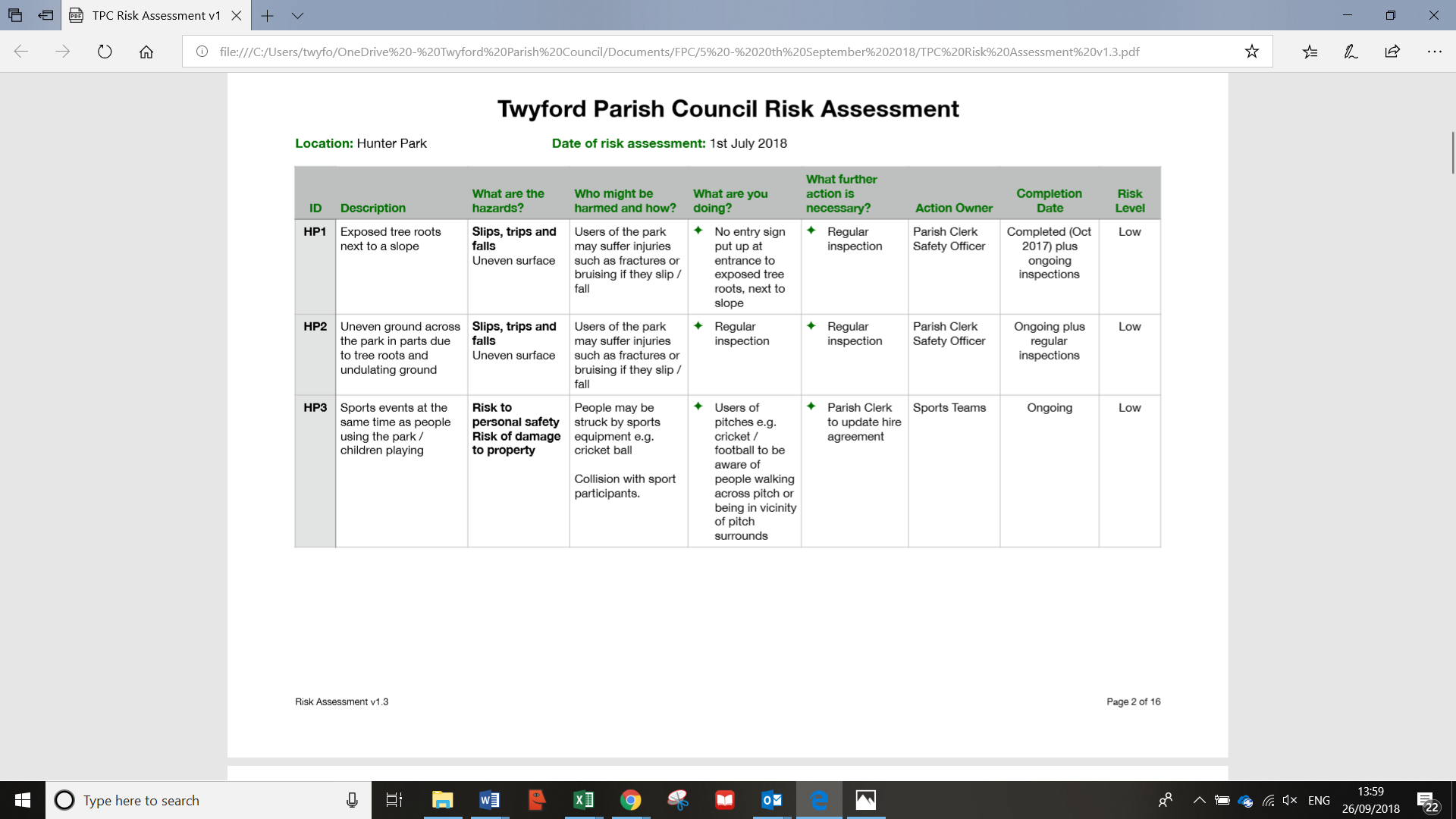 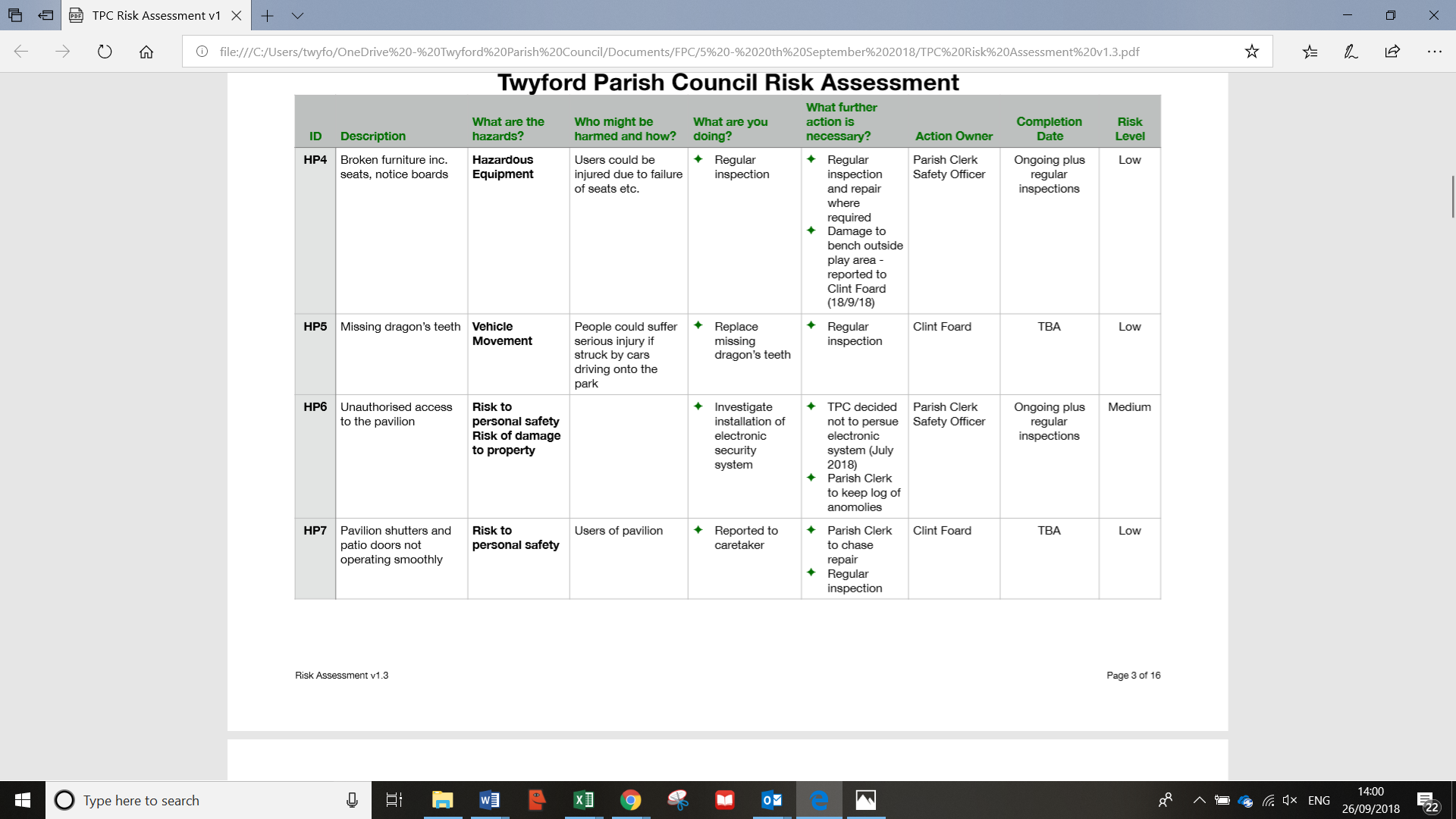 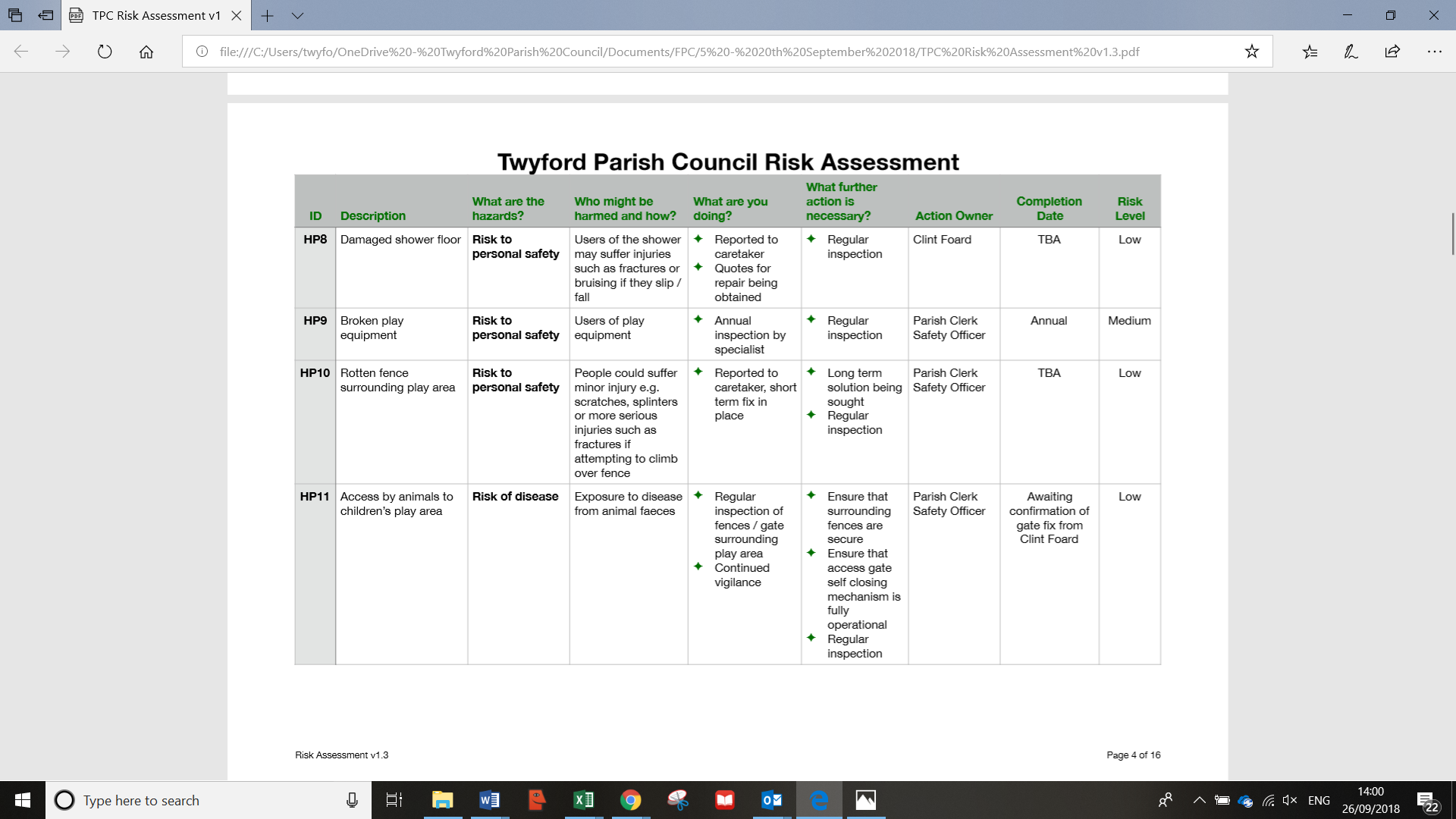 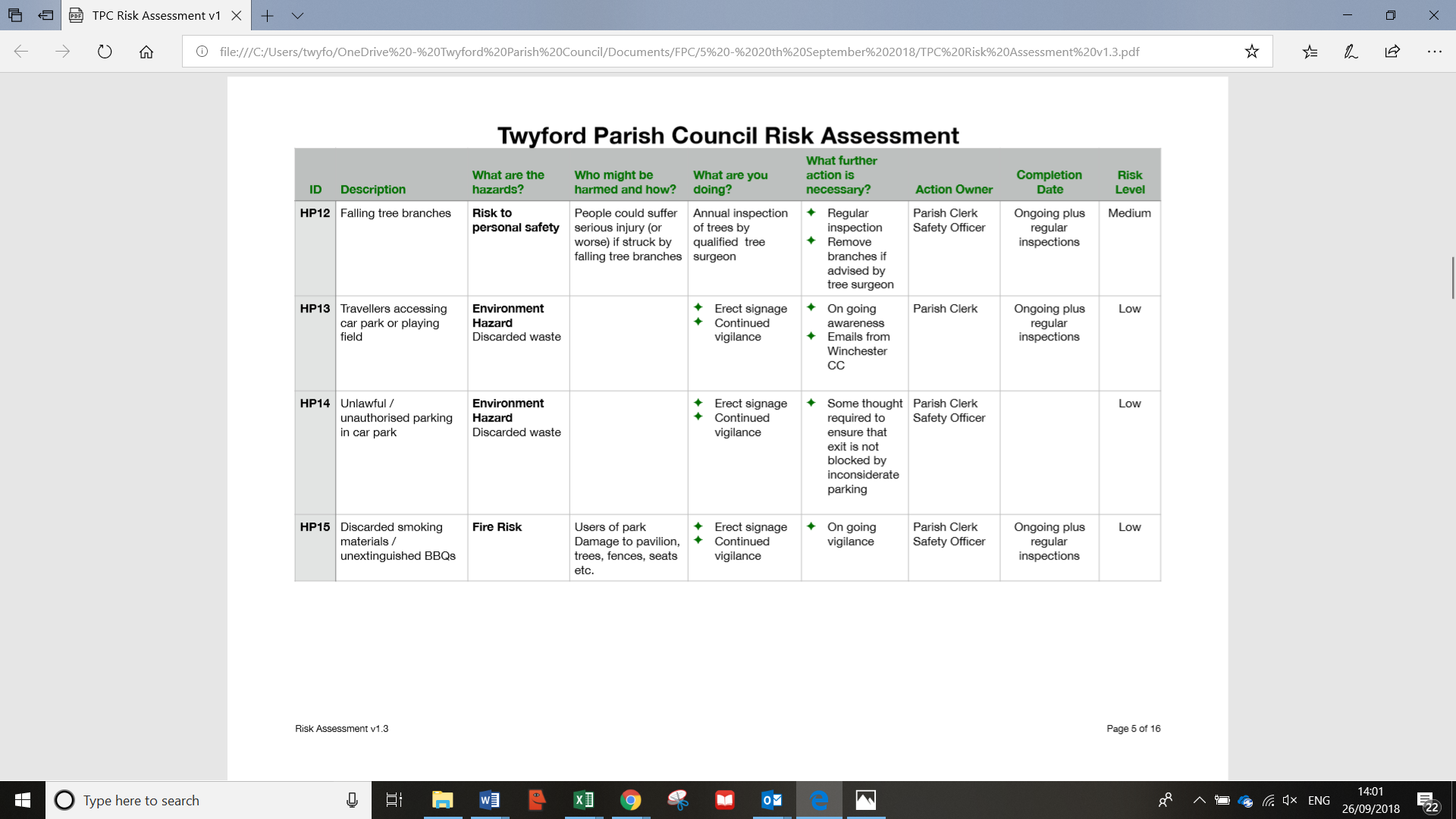 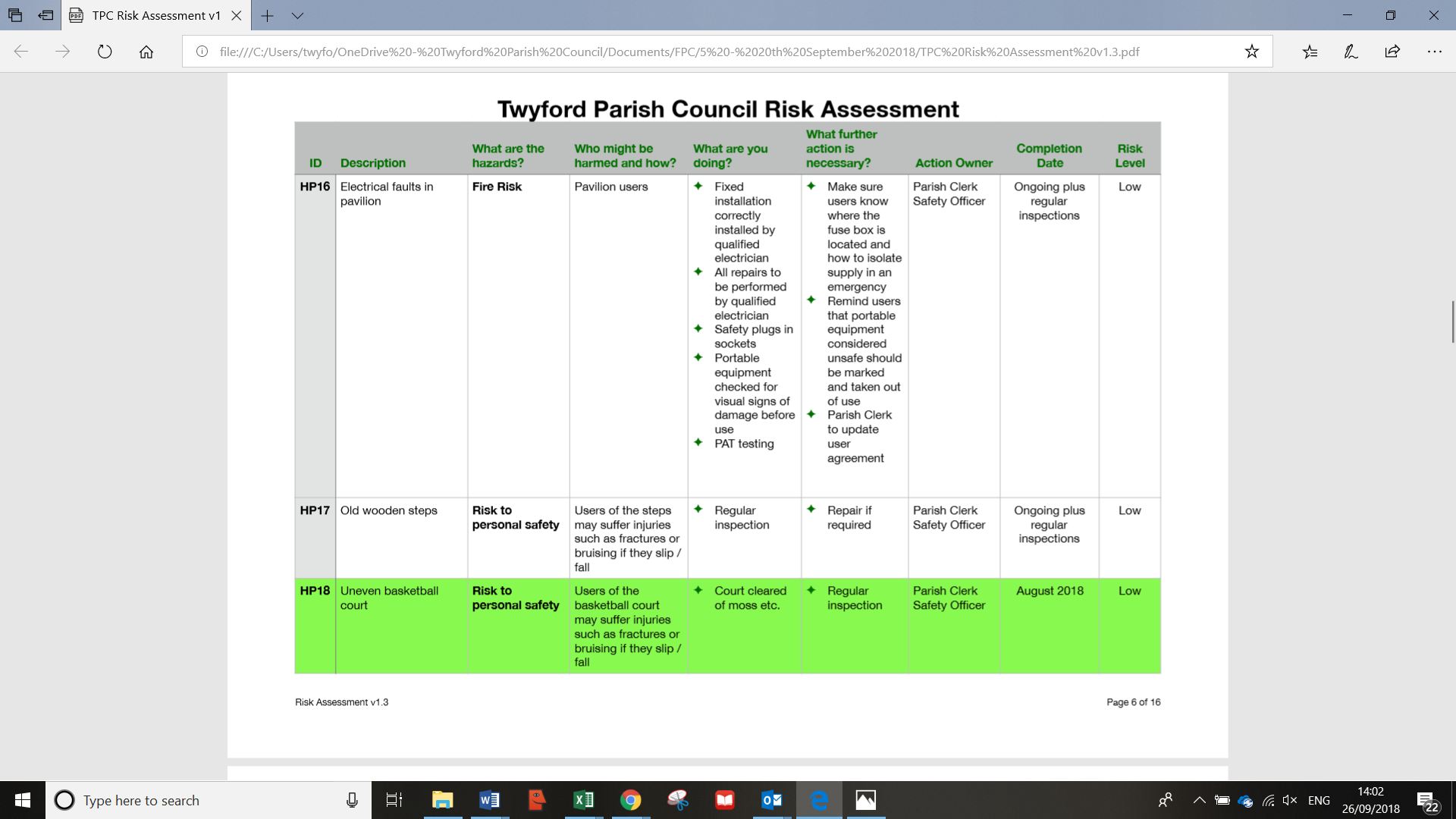 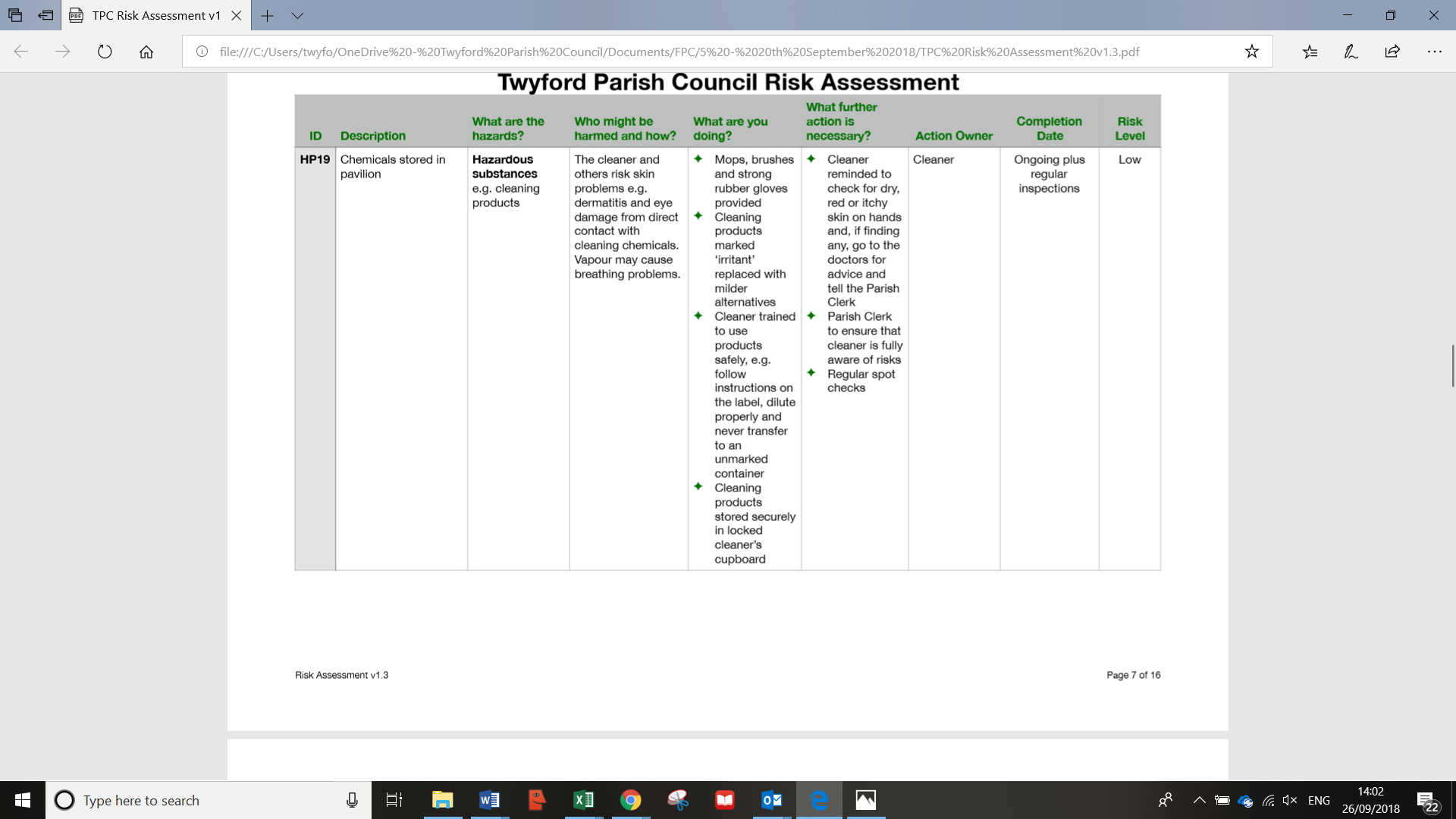 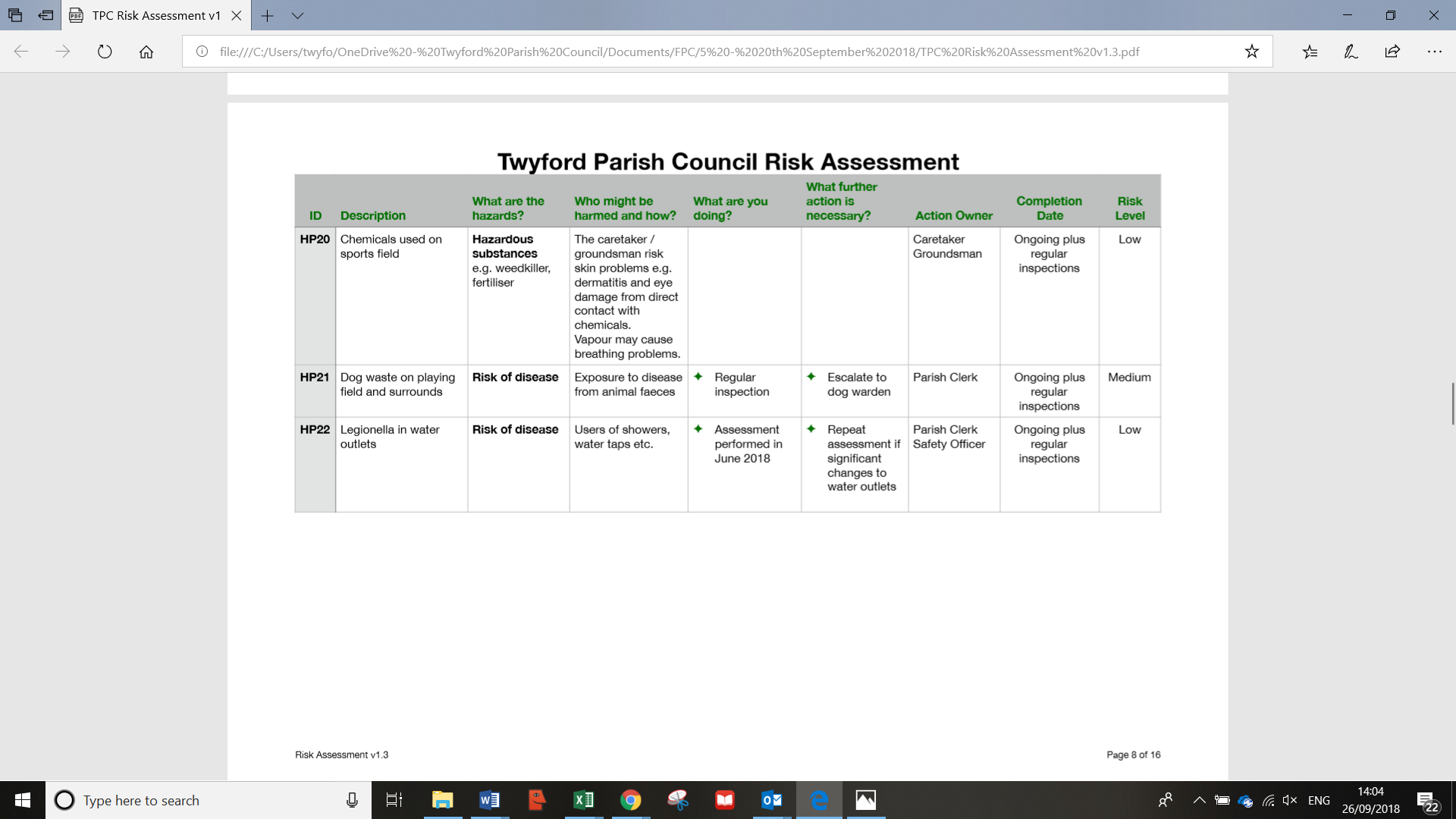 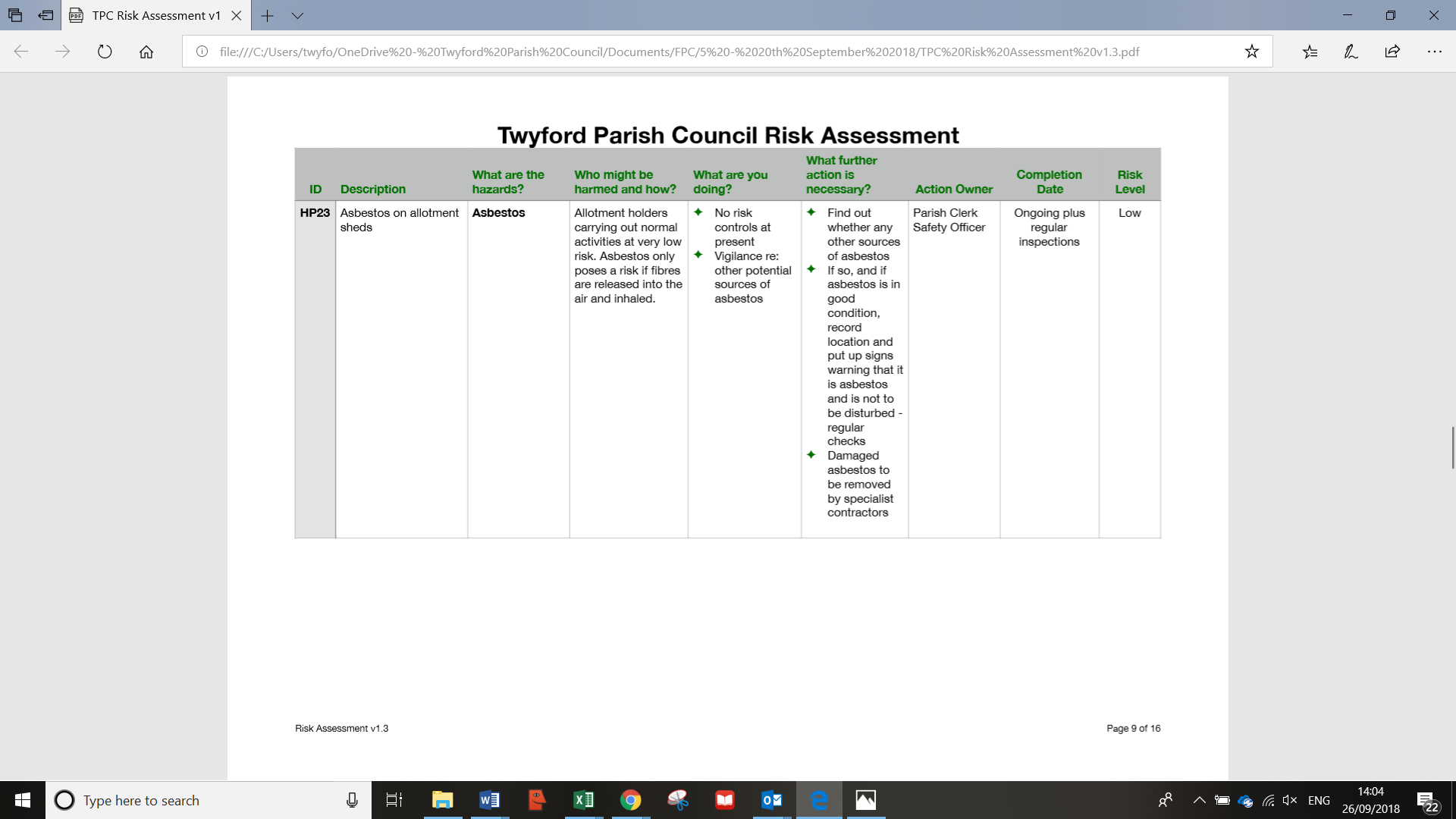 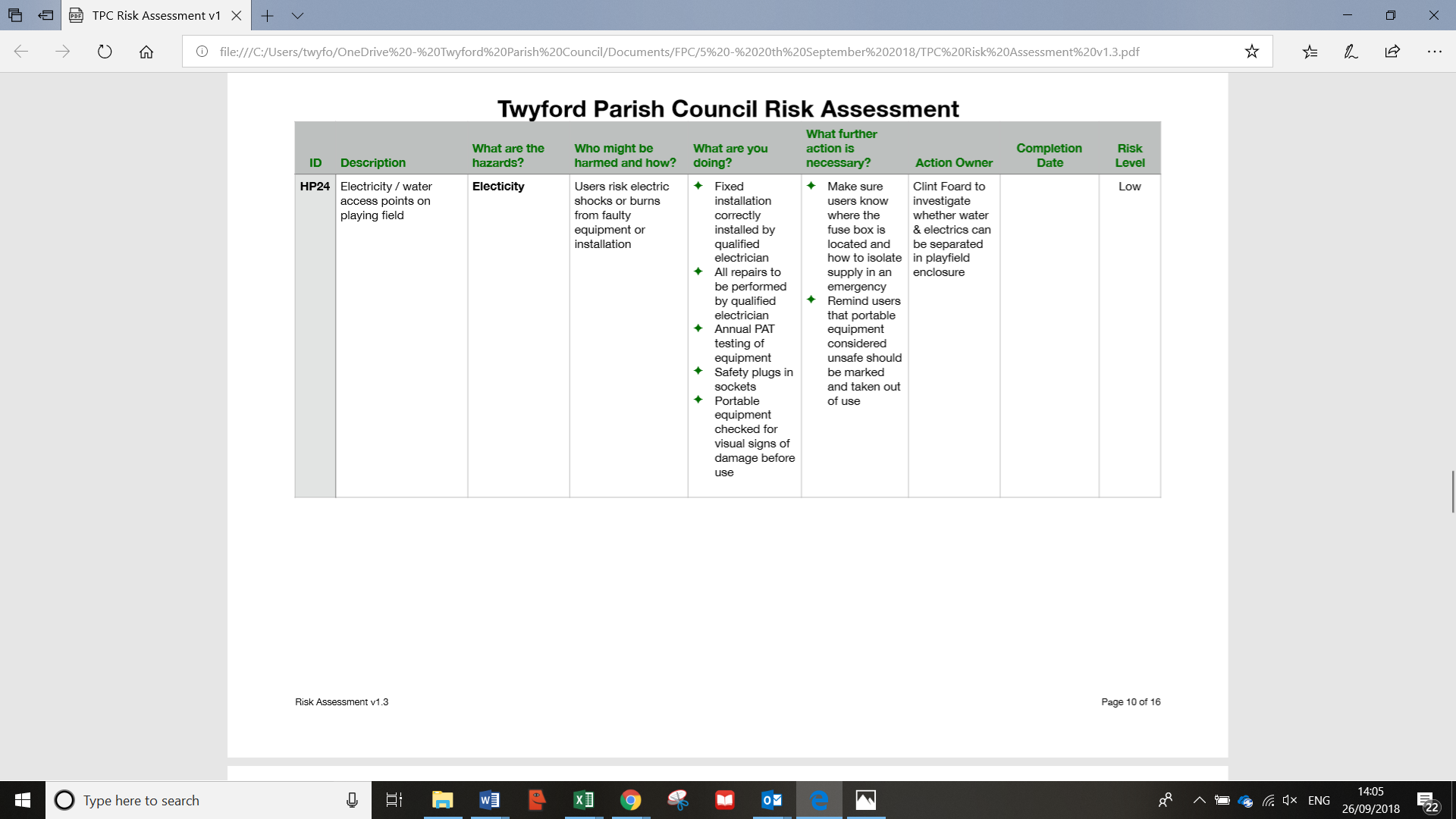 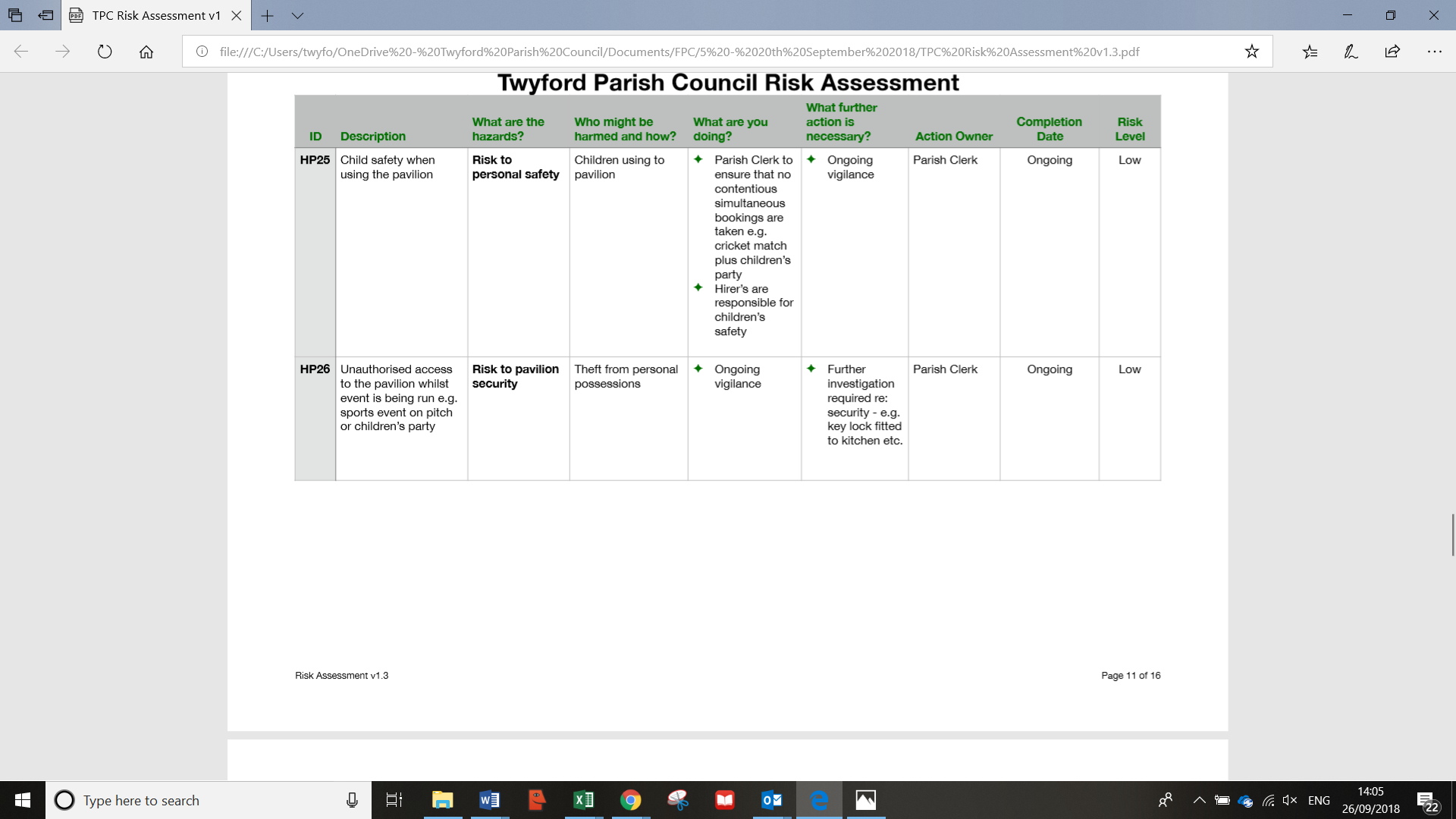 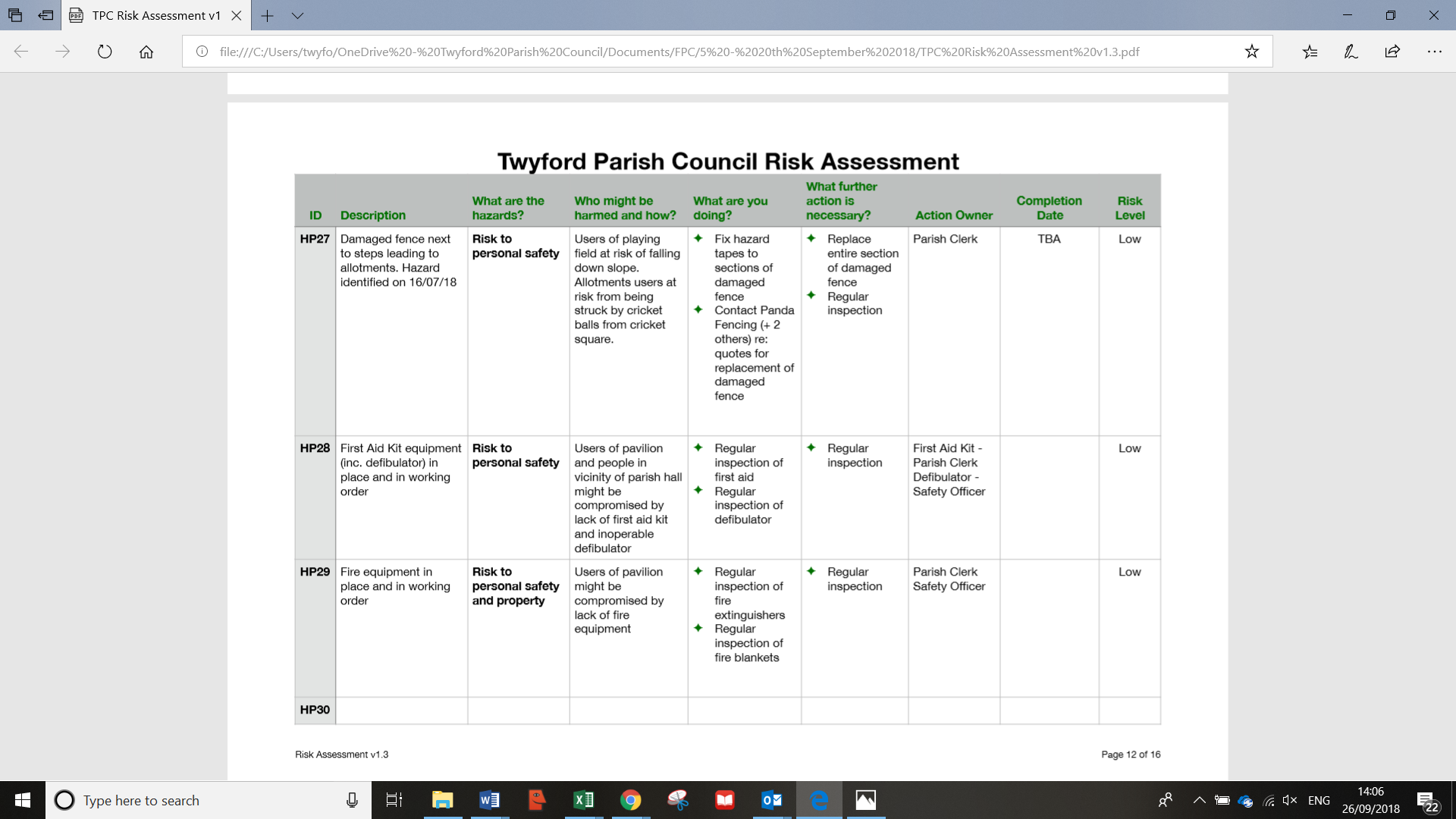 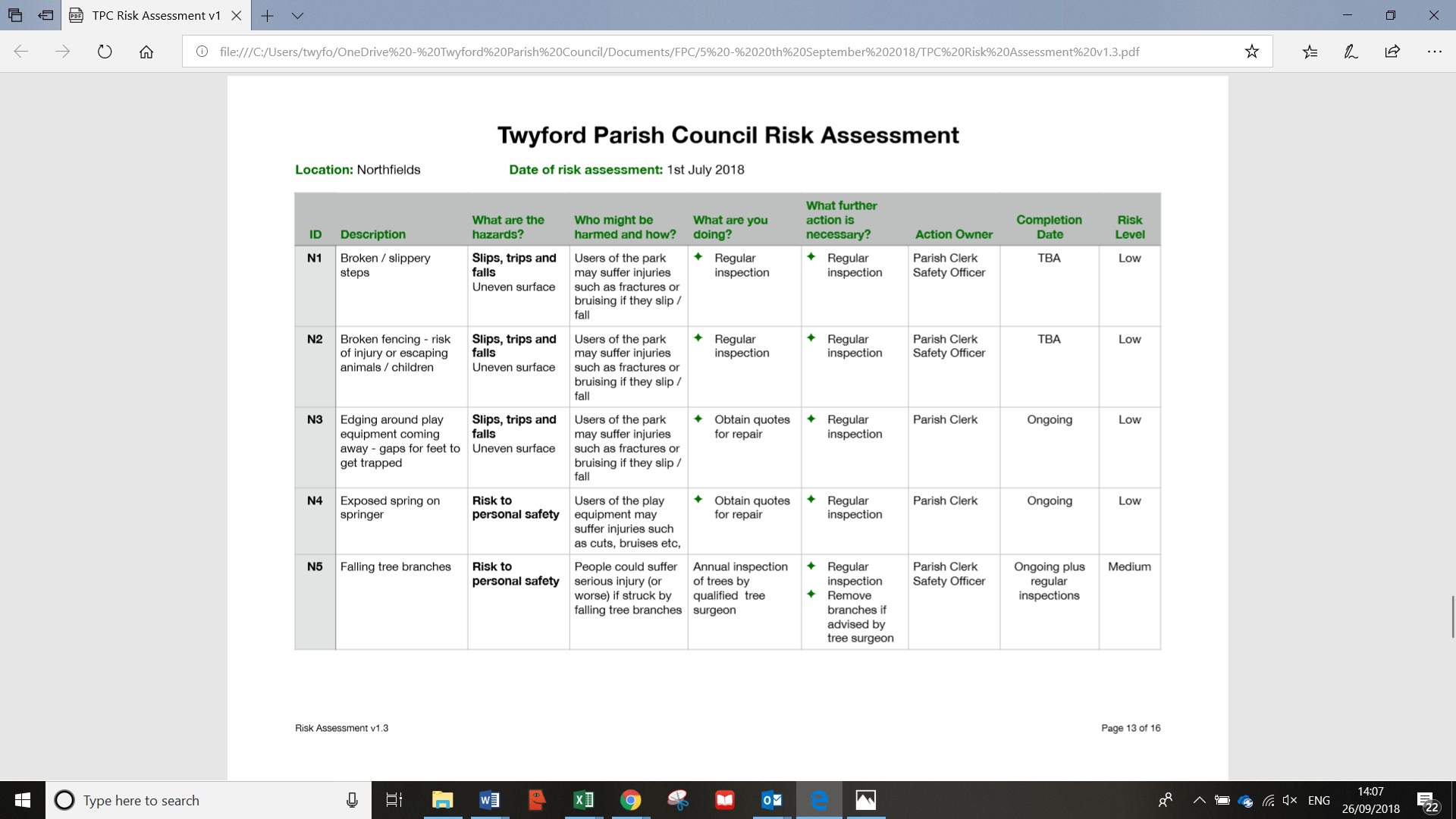 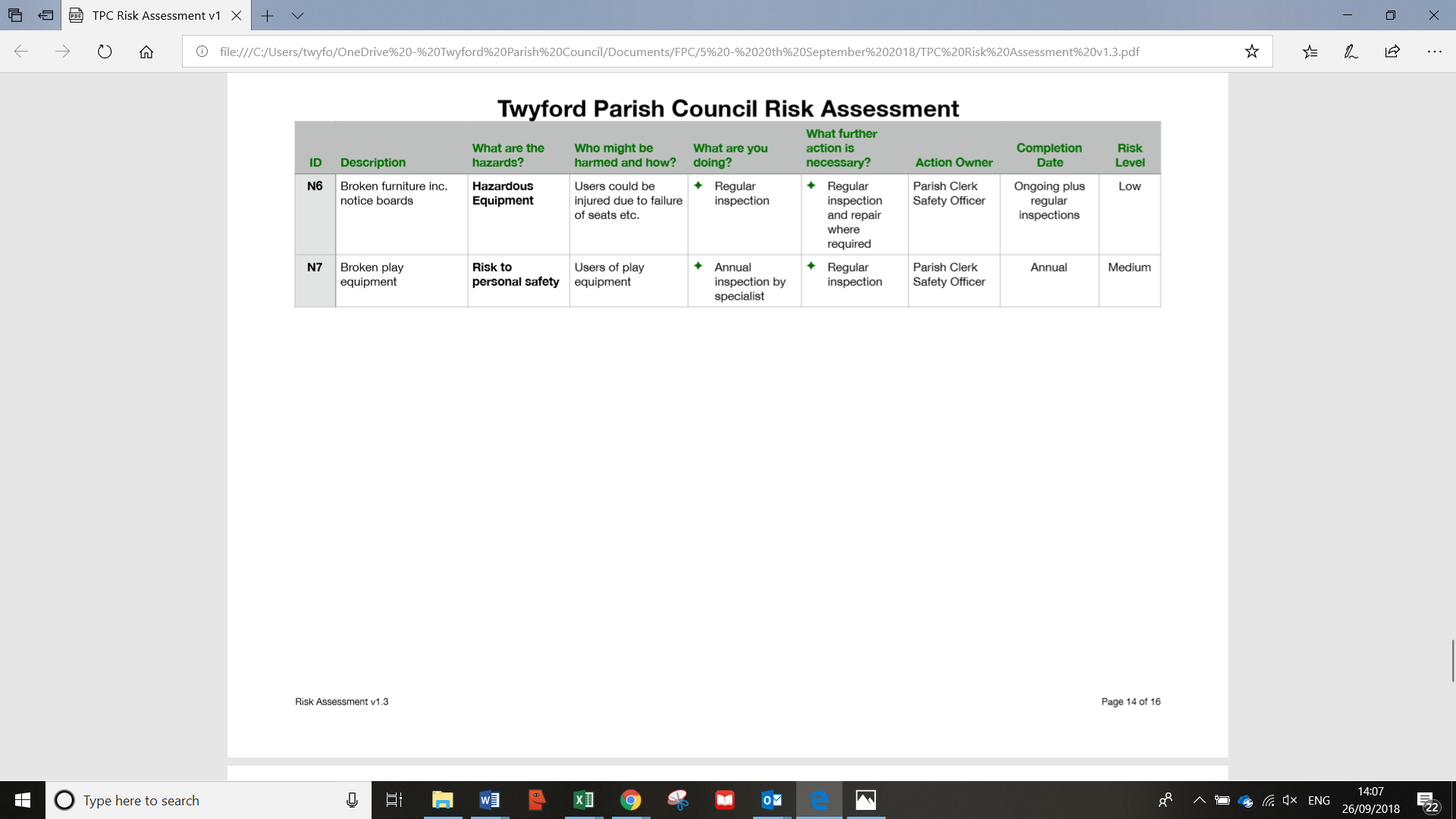 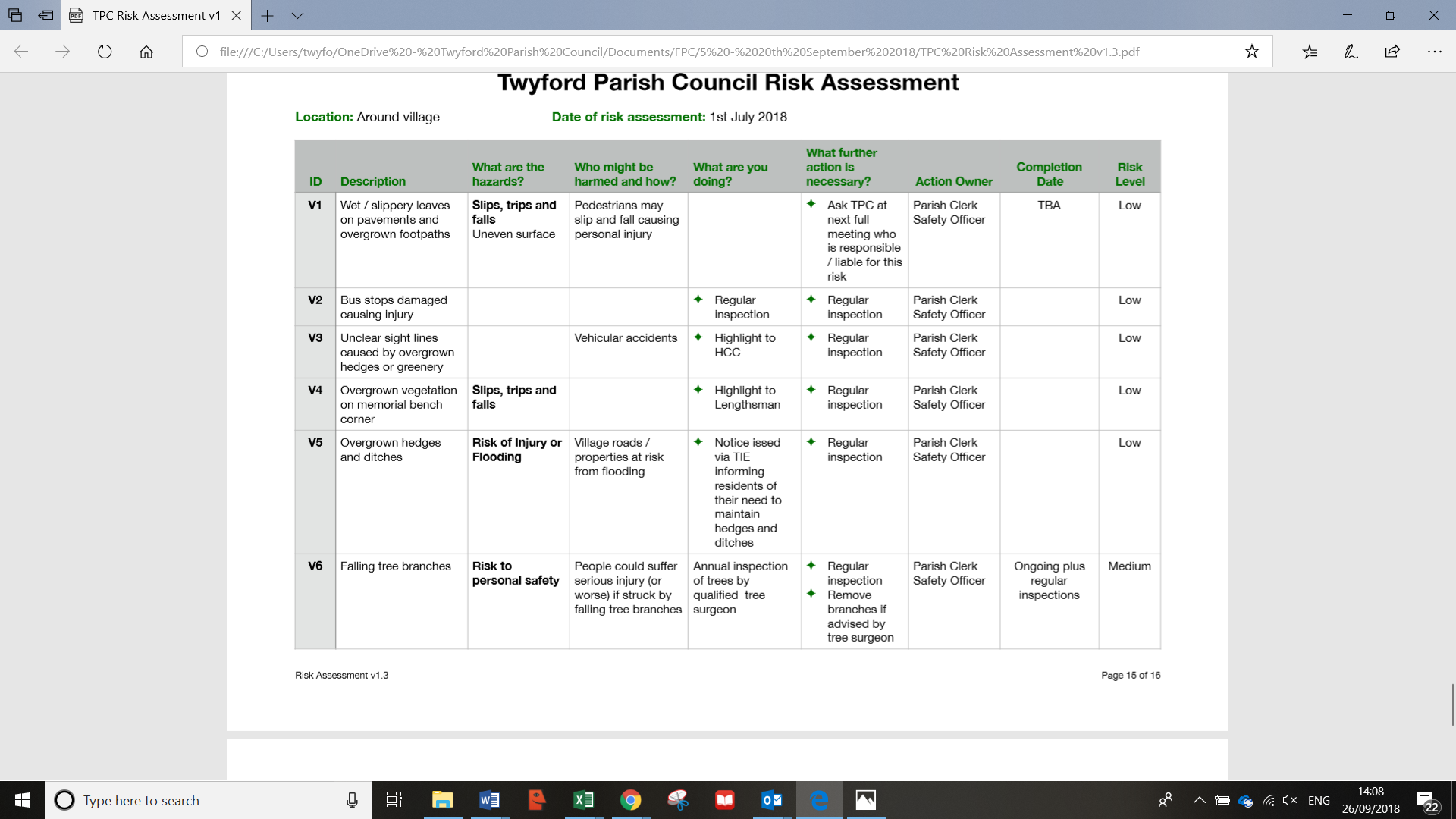 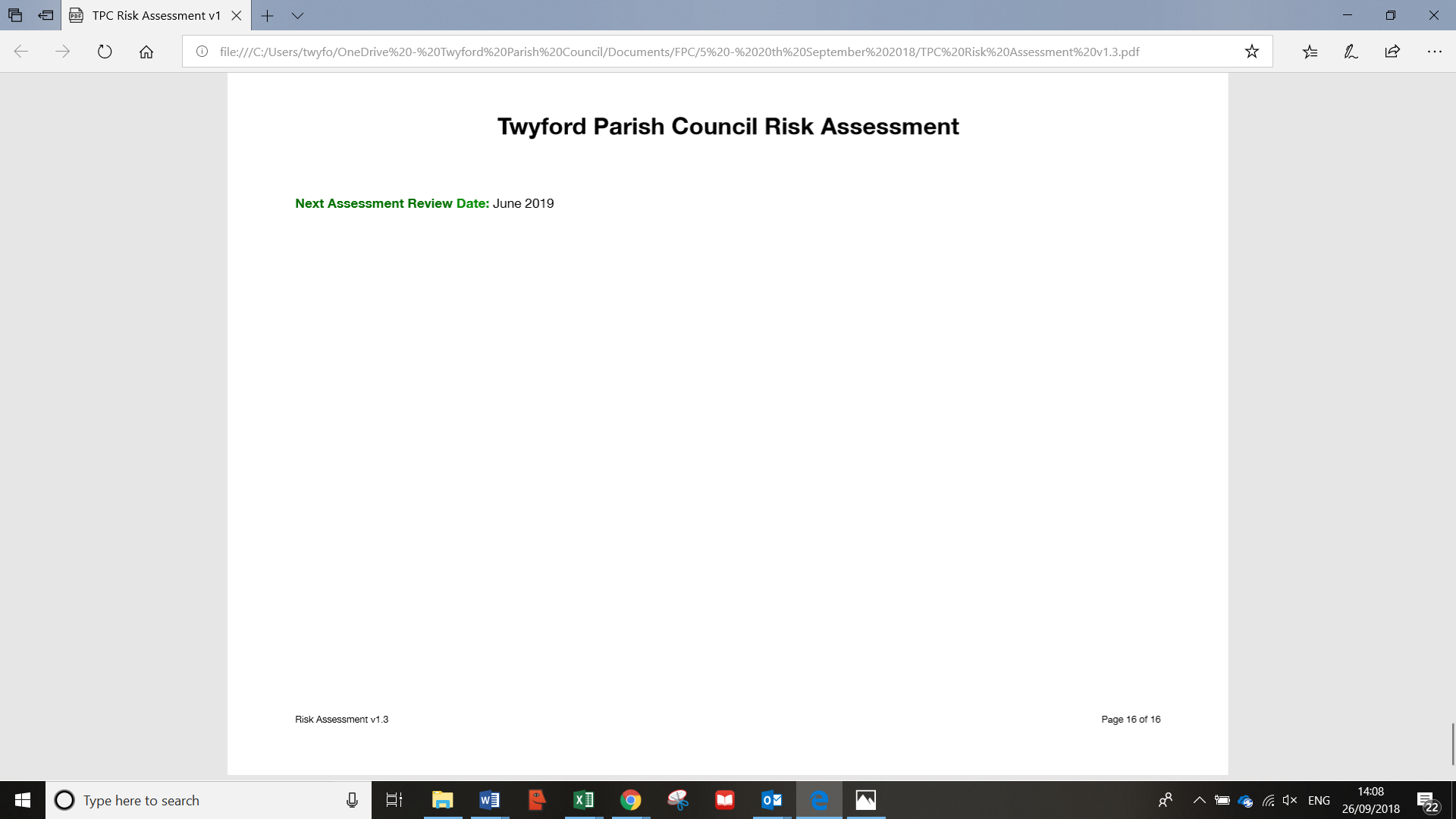 Appendix 2 – Previous ActionsInhertited from previous ClerkCouncillors presentCouncillors absent/apologiesIn attendanceCouncillor Lawton (Chair)Councillor HumbyJo Nicholson (Clerk)Councillor MitchellCouncillor West (Maternity Leave)Councillor IzardCouncillor WheelerCouncillor Pain (nee Cornwall)1 member of publicCouncillor SellarsCouncillor CorcoranCouncillor PullenCouncillor CookCouncillor Forder-StentItemBusiness Transacted100/18To receive and accept apologies for absence Apologies were received from Cllr Humby, Cllr Pain (nee Cornwall), Cllr Corcoran, and Cllr West is on maternity leave. 101/18To receive declarations of interest relevant to agenda itemsThe registered declarations were applied.  Cllr Sellars and Cllr Wheeler declared interest in item 109/18, as trustees of the Parish Hall.  102/18To approve and sign-off, as a true record, the minutes for the Full Parish Council meeting held on 19th July 2018The minutes from 19th July  2018 were approved as a true record of events proposed by Cllr Wheeler and seconded by Cllr Forder-Stent. 103/18To adjourn for public participation103.1/18To receive questions from the members of the public.  Correspondence received to request moving the weight limit sign of 7.5 tonnes from Mare Lane further up Hazeley Road, towards the village before Humphrey Farms.The member of public attended and discussed the correspondence they had raised above.  It was agreed that the Parish Council would move this forward, and take the proposal to Cllr Humby. Action:  PC to progress and raise with Cllr Humby103.2/18To receive the County Councillor’s report.Apologies received103.3/18To receive the District Councillors’ reports. ClerkCllr Izard proceeded to provide an update on district matters. The Boundary Commission has been formulated, and Twyford and Colden Common will now become under Test Valley, and there is no right of Appeal in the decision.  The final step is a vote by MP’s. In reality, Twyford would still need to deal with Steve Brine, as part of Winchester. Eastleigh Local Plan will repot to Council in October, so submit the plan. WCC have raised concerns regarding the Highway proposal in Allbrook, which Eastleigh have said they will look into, but the report will not be available until after the Plan has been submitted.Winchester Local Plan is up for an update to 2036.  653 houses are to be allocated across Winchester, some will go to South Downs, Denmead and Twyford.Winchester Leisure Centre development is still ongoing, the next set of plans will come out in November.Southampton Airport is set to double in size. Action:  Clerk to add to the Planning Committee 4th OctoberCllr Cook, in addition to supporting the above, added that she had attended and participated in the Heritage open day in Winchester, which was very well done. 
104/18To receive an update on matters arising from the minutes of the Full Council meeting held on 19th July 2018 that are not included elsewhere on the agenda and to consider the status of progress to date It was commented that the surfacing work at the front of the Parish Hall has been completed, and looks great.  The question was asked if the fence next to the surgery is being repaired.  Cllr Wheeler reported that the surgery are planning to fix it.104.1/18Resolve to approve the Terms of Reference for sub-committee Neighbourhood PlanCarried over – CC gave apologies78/18Review progress to date on previous FPC meeting outstanding actionsCarried over105/18Councillor Corcoran to provide an update on progress of the Neighbourhood PlanClerkSouth Down’s comments on the TNP feedback on the SEA have been received.  The TNP are reviewing the feedback, and there is a meeting on 5th October with South Down’s to either accept of reject the proposed changes. Mayer Brown have been doing the model of the drains, based on the survey work.  The drain survey team discovered huge amounts of mess in the drains, which they cleared out.  This has an impact in that there will be additional cost for that work, but also, it means that this work had not been done effectively previously by HCC. Cllr Cook requested communication to go out to the village via TIS. The Clerk has drafted an update, which is waiting for approval from Cllr Corcoran. Action:  Clerk to send out update on NP following approval from Cllr Corcoran106/18To receive an update from the Planning Committee and any updates on any matters arising unless already covered by another agenda item106.1/18Resolve to object or not object to planning application SDNP/18/04558/HOUS, Eaton House Bourne Fields Twyford Winchester Hampshire SO21 1NY, conversion of existing garage to bedsit, which has a response date due by 28th September 2018It was resolved that the Parish Council do not object to the application, seconded by Cllr Wheeler.106.2/18Resolve to delegate Cllr Corcoran to make Twyford Parish Council representation at South Downs National Park Local Plan hearing.This was discussed and supported by the Parish Council,  proposed by Cllr Lawton and seconded by Cllr Mitchell106.3/18FPC to endorse response required to Winchester Local Plan Consultation, due to be submitted by 20th SeptemberThe submission from Cllr Corcoran was reviewed, it was supported for the Clerk to make final edit of the comments and submit to WCC on behalf of the Parish Council. Proposed by Cllr Lawton and seconded by Cllr Forder Stent.  Action:  Clerk to make final edit and submit comments on WLP Consultation.The SHLAA consultation was also made available at the same time.Action:  Clerk to obtain the comments made by Colden Common and send to Cllr Corcoran and Cllr Lawton. 107/18To receive an update from the Finance Committee on matters arising; and to note or discuss action taken since unless already covered by another agenda itemNo further actions in addition to agenda items below.107.1/18Results on external audit, and next stepsThe external audit has been completed, and there was an exception on the report, which made mention that Section 2 of the AGAR was dated signed prior to the date Section 1 was signed. The AGAR will be displayed on all 3 notice boards, and on the Parish Council website. The charge for any request of printing will be £1 per request.108/18Resolve to approve payments to be made in September 2018, and review invoices received since the last FPC meeting, 19th July 2018.August payments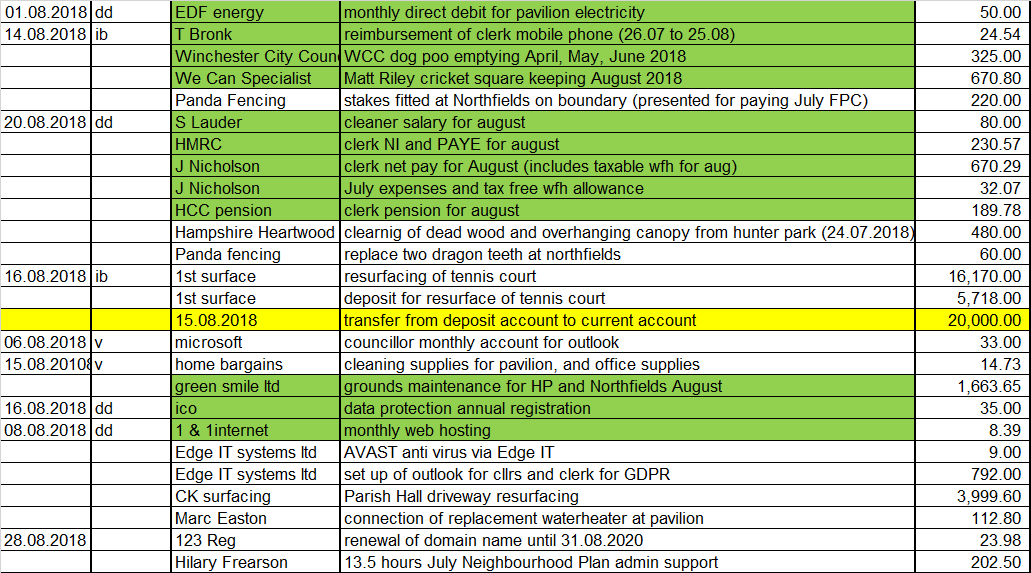 September payments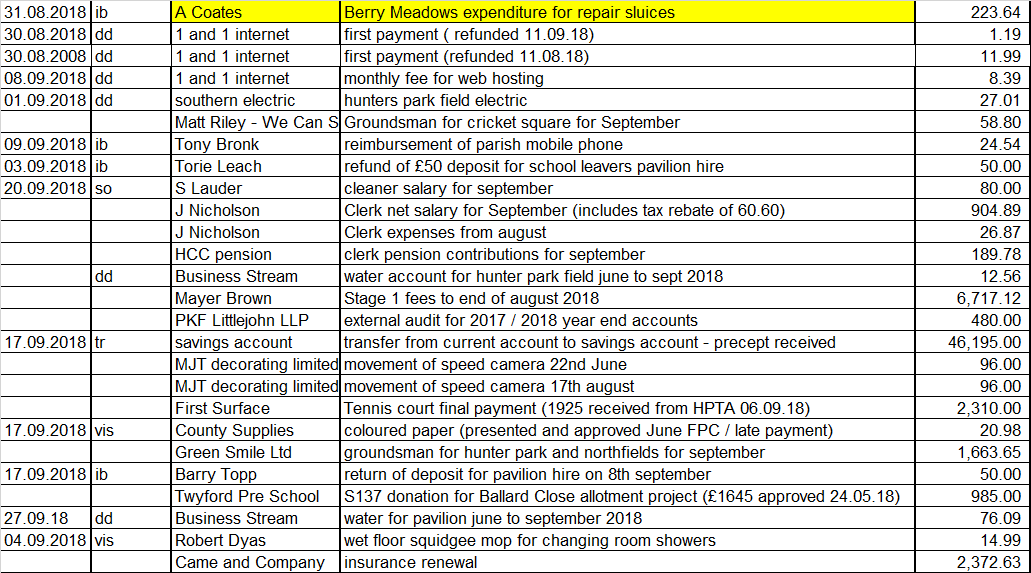 The insurance renewal is pending discussion in item 110/18.  All other payments were discussed, reviewed and resolved to make payments accordingly, proposed by Cllr Lawton and seconded by Cllr Cook. 109/18Resolve to approve (or not approve) the second S137 application from the Parish Hall Trustees for repair and renovation to the forecourt entrance.The Parish Council agreed on 19th July 2018, item 84/18 to donate £3,333 to the Parish Hall to renovate the entrance to the Hall.  Through discussion of the needs of all users of the Hall, it was since decided by the Parish Hall trustees, to extend the tarmac to the front door of the Hall, thus making it more accessible by people with all needs.  The Parish Hall trustees have funded half of the additional cost, leaving £1,500 plus VAT to pay.  For the benefit of all of the Parish, the Parish Council resolved to fund the £1,500 out of the S137 fund (the Parish Hall falls out of S137, and is classified under Grants and donations).  Proposed by Cllr Lawton and seconded by Cllr Cook. 110/18Resolve to approve the Parish Council insurance renewal, due 30th September 2018.Cllr CookClerk The Parish Council insurance is due to complete the 3 year agreement with HIscox on 30th September.  Previous discussion with the broker, Came & Company has identified the newly renovated dog steps into the lock as an issue for the insurance providers.  The quotes offered at renewal state particular conditions regarding the lock, and the requirements of the Council.  Cllr Mitchell has been in discussion with HCC regarding stretches of land they own that borders water, and what advice can they provide.  The investigations are still ongoing.  Therefore, it was resolved for the Clerk to request a 1 month cover note on the existing policy, to enable the completion of investigations with HCC. It was delegated for the Clerk to pay for the extension of cover on a pro rata basis to the existing cover. Proposed by Cllr Mitchell and seconded by Cllr Lawton. ActionsCllr Cook to email Cllr Warwick to obtain an update, and explain delay in correspondence with Clerk and Cllr MitchellClerk to obtain cover note for one monthCllr Izard left the meeting at 8.45pm111/18To receive an update on matters arising from the Recreation Committee; to note or discuss action taken since unless already covered by another agenda itemThe fencing on boundary of the cricket pitch at Hunter Park is due to be repaired on 10th October by Brooks fencing. The cricket groundsman is leaving on 30th September, and the process to appoint the new contractor will be agreed at the Recreation Committee 27th September. 111.1/18Resolve to approve expenditure on chafer grub treatment at Hunter Park, £568 plus VATIt was resolved to proceed with the chafer grub quote at £568, plus VAT.  Proposed by Cllr Wheeler, seconded by Cllr Lawton112/18Resolve to approve the Parish risk assessment conducted by Cllr Pullen and Clerk The Risk Assessment (appendix 1) was presented by Cllr Pullen and approval resolved, proposed by Cllr Mitchell, seconded by Cllr Lawton. 113/18Councillor Corcoran to provide an update on Berry Meads & Compton Lock Committee.ClerkIn Cllr Corcoran’s absence, the Clerk and Cllr Mitchell updated from the BM&CL Committee meeting on 16th August 2018.  There are two gates on the Meadow, only one of which will be repaired, the other will be closed off, and any complaints will be monitored.  The Parish Council supported this action by initially using cable ties.  The Clerk will send out an update on TIS to communicate with the village the progress on work on the lock and meadows, and the work of volunteers at the lock over the summer. Action: Clerk to send out TIS on developments at the lock and water meadows114/18Update on GDPR implementation plan and the migration to new Parish Council email addresses for Clerk and Cllr’s.  Resolve to agree a cut off date that all emails on Council matters will no longer be sent to the Cllr’s personal email addressesCllr Sellars and Cllr Cook is yet to complete the email migration, and it is unknown about Cllr Pain.  Action:  Clerk to send Cllr Cook Edge IT contact numberIt was agreed that the Clerk would cease to use personal email addresses from 1st October 2018.115/18Update on Eastleigh Local PlanCllr Lawton updated that SDNP have provided a response on ELP. It was also commented that some of the banners around the village and in Colden Common are looking out of dateAction:  Cllr Lawton to feedback to ADD the banners look out of date116/18Consider status of footpaths, byways and pavements, and report any required maintenance required.  Cllr Cook to update on progress with WCC in cutting the hedge back along Finches Lane down from the cross roadsCllr Pullen to propose improvements to the corner of Finches Lane / Queen StreetRiparian ditch clearing, annual reminder to Parish.Cllr Cook updated that Cllr Humby has promised Finches Lane will be addressed.Action:  Cllr Cook to follow up with Cllr Humby the progress on the hedge at Finches Lane  The corner of Finches Lane / Queen Street it was agreed, needs to be tidied upAction:  Cllr Cook to contact Ivan Gurdler to assess the tree for cutting back.  Cllr Cook to enquire about moving the dog bin away from the bench, and further up the bank.The Clerk has sent out a communication to the village on Riparian ownership, and ditch clearing.  The ditch on Segars Lane has been cleared of overgrowth by the ditch owner. The ditch however appears to be blocked.117/18Public Transport and Bus Stops – To receive an oral report from Councillor WheelerCllr Wheeler is waiting to hear back from the public transport consultation which closed in August.118/18Review progress to date on previous FPC meeting outstanding actionsSee Appendix 2.  119/18To note, for information only, significant communications on matters that are not included elsewhere on the agendaThe Clerk updated on a complaint received back in July regarding the over grown hedge along Hazeley Road.  This has been cut back by the School. Cllr Lawton updated on Pumphrett bank, which is looking unkempt and overgrown.  Cllr Lawton has written to HCC Solicitor to chase a reply.  The Council have been advised that the Council has a right to tidy up the bank. Cllr Cook enquired about the wedding request for a marquee at Hunter Park next summer.  The Clerk updated that the hire cost proposed had meant the couple no longer wanted to pursue it as an option.  The Clerk had offered to discuss the price with the Parish Council, which the hirer declined.120/18To raise any items for the agenda for the Full Parish Council meeting 18th October 2018.Commencing budget process, all sub committees to formulate requirements to bring to the next FPC.ItemActionProgressOwner20th September 2018103.1/18Correspondence received to request moving the weight limit sign of 7.5 tonnes from Mare Lane further up Hazeley Road, towards the village before Humphrey Farms. PC to progress and raise with Cllr HumbyPC103.3/18Southampton Airport is set to double in size. Action:  Clerk to add to the Planning Committee 4th OctoberClerk105/18Clerk to send out update on NP on TIS following approval from Cllr CorcoranClerk106.3/18Clerk to make final edit and submit comments on WLP Consultation.Clerk to obtain the comments made by Colden Common on SHLAA Consultation and send to Cllr Corcoran and Cllr Lawton.Clerk110/18Insurance renewal: Cllr Cook to email Cllr Warwick to obtain an update, and explain delay in correspondence with Clerk and Cllr MitchellClerk to obtain cover note for one monthSCClerk113/18Clerk to send out TIS on developments at the lock and water meadowsClerk114/18Clerk to send Cllr Cook Edge IT contact numberClerk115/18Cllr Lawton to feedback to ADD the banners look out of dateWL116/18Cllr Cook to follow up with Cllr Humby the progress on the hedge at Finches Lane  The corner of Finches Lane / Queen Street:  Cllr Cook to contact Ivan Gurdler to assess the tree for cutting back.  Cllr Cook to enquire about moving the dog bin away from the bench, and further up the bank.SCSC19th July 201879/18Cllr Mitchell to look up status of Highcroft and Hillcroft planning applications20.09.18:  carried overCM83/18The production of a 5 year plan is supported, and the first step was agreed to be a completion of the top 10 priorities over the coming 5 year period. Clerk to email Cllrs requesting their priorities, and compile a list.20.09.18:  118/18:  Cllrs to send Clerk thoughts by 30th September.  Clerk to send all Cllrs a list of what has been received to date, excluding Cllr Cook, who would like to work from a blank canvas.Clerk and All84/18WiFi is being installed to the Parish Hall, but the Trustees may need support from the PC in taking out the contract.  Clerk to add to next FPC agenda for an update from the Parish Hall TrusteesWiFi is installed.  ClosedClerk85/18Issues regarding public liability at the lock were discussedImmediate actionCllr Mitchell to put up a sign at the lock, with new wording to say TPC accept no liability.  Cllr Mitchell to send a photo of the sign, and send to the Clerk. Clerk to send photo to insurers for their records.Intermediate action (to be done up until end of current insurance policy 30th September)Cllr Lawton to set up a meeting with HCC Countryside, Cllr Rob Humby, and establish who owns what part of the lock.  Longer term (at insurance renewal, 30th September)Specify cover is required on the new policy, and await requirement from the new insurer. A public meeting will be arranged for the spring, to discuss with villagers the ownership of the lock, liability and rubbish collection. Clerk to add as an agenda item to the February 2019 FPC meeting.20.09.18.  Done.20.09.18. ongoing20.09.18. ongoing20.09.18.  in diary.CM WLClerkClerk87/18Cllr Pullen has compiled a draft H&S policy.  Clerk and Cllr Pullen to meet to review the risk assessments required. Clerk to circulate H&S policy, and add sign off to the next FPC agenda Sept 201820.09.18.  done.ClerkSPClerk89/18Security access to the pavilion was discussed.  Clerk to obtain quotes for automatic lights / timer light switches to prevent lights being left onClerk to change the lock access code at end of the cricket season, and inform relevant people20.09.18.  code to be changed after 30.09.18Clerkclerk90/18Funding for the Berry Meadows Phase 2 project were discussed.  Clerk to complete forms required to obtain the agreed funds from SDNPACllr Corcoran to present to the TPC specific figures for each stream of work, with priorities20.09.18.  ongoingClerkCC96aTPC response on the Eastleigh Local Plan needs to be submitted.  A separate meeting is to be set up for Cllr Cook, Cllr Lawton, Clerk and Cllr Corcoran to devise the response.  Delegation was given for the response to be given on behalf of the Council.20.09.18.  submitted by cllr Corcoran on time.  Closed.Clerk / WL / SC / CC21st June 201857.3/18Cllr Lawton to ask Stuart Gilmour to attend a FPC meeting to provide an update for Twyford.20.09.18.  no response received. OngoingWL60/18Clerk to obtain a quote from Alex Reidy to get the broken branches off the large trees, and raise the canopy at the football pitch, at Hunter Park20.09.18.  work complete. closedClerk62/18Clerk and Cllr Wheeler to investigate the water charges to Hunter Park, and whether a meter reading is due.20.09.18.  carried overClerk and IW63/18Cllr Sellars to meet with Clerk to reconcile the bank statements to payments made20.09.18.  complete. closedRS64/18Clerk to resolve the outstanding issues with HPTA to enable the court resurfacing to commence20.09.18.  complete. closed.Clerk65/18Clerk to ask Cllr Corcoran to obtain a cost for anti slip steps at the Lock, for approval at the next FPC meeting, 19th July. Clerk to inform Cllr Corcoran to present the quotes for new gates at Berry Meadow, for approval at the next FPC, 19th July20.09.18.  complete. Closed.Requirements changed. Closed.Clerk66/18The developer has created updated plans for Site 26.  Clerk to add TNP new version, and amended developer plans to be presented, on the next FPC agenda, 19th July20.09.18.  ongoingClerk67/18Public Transportation Consultation from WCC:  Clerk to inform the village of the Consultation via TIS20.09.18.  complete. ClosedClerk68/18The letters to residents from Cllr Lawton providing support to ADD have all been delivered, clerk to circulate to residents via TIS20.09.18.  complete. Closed.Clerk69/18The “Appoint a Contractor” procedure  has been updated, and it was resolved to adopt the procedure.  Clerk to send to Cllr Pullen for procedure to be added to the website.20.09.18.  complete. closedClerk / SPAnnual Meeting 24th May 2018140/17Update on dog bins and whether more cost effective to move over to dual purpose bins21.06. Clerk emailed David Ingram 20.06.18 to chase progress.  Ongoing20.09.18.  Clerk to send Cllr Cook an email on action taken to date, as no response from WCC (sent to SC 26.09.18)Clerk164/18Cllr Cook to update on costs of moving the telephone box and resolve to sign the adoption contract.  Cllr Cook to present a written quotation to the Clerk (197/18).21.06. Cllr Cook is trying to progress. Ongoing20.09.18.  ongoingSC215/18Clerk to update on progress with Countryside, to repair the tarmac on footpath from Searle’s Hill to St Mary’s Church21.06. Clerk to email Helen Barber20.09.18.  Cllr Lawton had sent an email to head of country services regarding the tarmac path on Searle’s Hill, and has had no reply.  The clerk has had no reply from Countryside services either.  To be followed up.Clerk35/18Cllr Corcoran to review and amend the draft terms of reference for the Neighbourhood Plan technical team and send to clerk, to be approved at FPC.21.06. Carried over20.09.18.  carried overCC36/18Clerk to draft Subject Access Request procedure under GDPR legislation, and present to FPC for approval21.06. Carried over20.09.18.  carried overClerk36/18Clerk to draft a procedure for dealing with press / media, and present to FPC for approval21.06. Carried over20.09.18.  carried overClerk37/18Cllr Pullen will make the privacy policy under GDPR available on www.twyfordhants.org.uk21.06. Clerk to send to Cllr Pullen (done 27.06.2018). Ongoing. 20.09.18.  done. Complete.SP39.3/18With regards to appointing Panda Fencing to install the Spinner.  Cllr Cook to have sight of all paperwork, and provide confirmation to the Clerk.  Once provided the work can commence.21.06. In progress.20.09.18. ongoingSC47/18Cllr Lawton to write to Aqua Science to thank them for the work they have done at Compton Lock.21.06. To do. Clerk to send address to Cllr Lawton (done 27.06.2018). 20.09.18.  done. Closed.WL47/18Cllr Corcoran to add signage to the project plan for the Berry Meadows, Phase 2.21.06. Update required from CC. outstanding.20.09.18.  done. Closed.CC48/18Clerk to specify what is required for Mayer Brown to provide to the Council, prior to the commencement of work of the Flood Mitigation Survey.21.06. Clerk has emailed our requirements to Mayer Brown.  Awaiting them to respond with all requirements. 20.09.18. done. Closed.Clerk49/18Jonathan Humphrey’s team has painted the bus stop at Northfields; Chairman to write to Jonathan Humphrey expressing the gratitude of TPC.21.06. To do.20.09.18.  done. Closed. WL51.3/18HPTA to write to local residents informing them of the scope of the tennis court re-surfacing work, duration of the project, and times the work will be carried out. 21.06. Ongoing. Clerk to follow up with HPTA20.09.18.  done. Closed.Clerk51.3/18HPTA to write an email to go out on TIS and TwaT informing residents of the planned resurfacing work, and the procedure for non members to book a court.  21.06. Ongoing. Clerk to follow up with HPTA20.09.18.  procedure is ongoing. Clerk51.3/18Clerk to investigate the options of claiming back the VAT on any proportion of the work being commissioned by HPTA21.06. ongoing.  20.09.18.  done. Closed.Clerk19th April 20184.3/18With regards to the Section 106 money from Sandyfields development; Cllr Izard and Cllr Lawton to meet to agree how to move this forward, and submit request to improve roads in Twyford.21.06.  WL waiting to hear from Cllr Izard. Clerk to email RI. 20.09.18.  ongoingWL9/18Investigate further publishing wages, to ensure no conflict with the financial regulations, and to clarify how the Minute of the wages being paid did not comply with the recommendation. Wages – carried over. 20.09.18. nothing picked up in audit. Closed. Clerk11/18More detail on Neighbourhood Plan spend pre April 2015 is also required, to be added to the year end accounts. 2018.  TNP spend carried over.20.09.18.  ongoingClerk16/18Berry Meadows phase 2:  Clerk to add Kathy Stearne recommended measures to FPC agenda 24th May 2018To do FPC 19th July 2018. 20.09.18.  ongoing.Clerk16/18Clerk is able draw some of the £6,000 grant for the lock project from SDNPA.21.06. carried over20.09.18.  ongoing.Clerk17.1/18A local resident had cleared the ditch Finches Lane / Churchfields, but a grate in front of the ditch needs clearing.  Clerk to contact HCC about clearing the grate in the ditch Finches Lane / Churchfields21.06. Clerk resent email to WCC on 21.06.18. Ongoing.20.19.18.  done. Closed.Clerk15th March 2018197/18Cllr Cook to email Cllr Humby to request Highways clear pavements near Colleton House and Searle’s Hill.21.06. ongoing20.09.18.  done. ClosedSC197/18Cllr Cook the turf on corner of Finches Lane and Queen Street will be re-turfed by the builders. Cllr Cook to ask Neville Crisp if bollards can be put on the verge to stop vehicles from parking. 21.06. ongoing20.09.18.  done. Closed.SC199.3/18It was agreed that the hire fees would be published on the website.  Cllr Wheeler to provide some words to Cllr Pullen to be published on the website.21.06.  Clerk to send the fees to Cllr Pullen (done 27.06.18)20.09.18.  done. Closed.IW / SP203/18If Councillor does not wish to receive the PC remuneration, they are to write to the Clerk.  Clerk to publicise the remuneration availability21.06. Clerk to follow up with CC (emailed him 27.06.187), then publish policy. 20.09.18. clerk to publish on website and notice boardsCC / Clerkclerk205/18Clerk to investigate backing up files on the cloud21.06. Ongoing with GDPR IT solution. 20.09.18.  done. Closed.Clerk15th February 2018180/18A request was made that if the access code to the key lock at the pavilion is updated, that a cascade procedure is formulated, so everyone concerned is informed. Clerk to write procedure21.06. carried over.20.09.08.  carried over.Clerk180/18Cllr Mitchell will test power washing the surface of the basketball court21.06. Greensmile to kill weeds, Caretaker to jet wash. Clerk to manage process. 20.09.18.  done. Closed.Clerk183/18Cllr Sellars asked about the large concrete block under the water in the lock.  Action:  Cllr Corcoran to investigate block being removed as part of the project works. 21.06. Carried over. Clerk emailed CC 27.06.18 for update.20.09.18.  infeasible. Closed.CC190/18Cllr Forder-Stent reported that she had updated the flood action report, and the Clerk is to circulate. Cllr Forder-Stent to send Clerk report, and Clerk to circulate to PC.21.06. Clerk resent to Cllrs 21.06.18Save document as Flood emergency contact document.  Check document name on website. 20.09.18.  done. Closed.Clerk25th January 2018156.2/18Cllr Cook to request WCC take Norris Bridge down to one lane, with right of priority access heading out of Twyford, and pedestrians be allocated walkway down one side of the bridge. 21.06. ongoing.20.09.18.  ongoing.SC163/18Cllr Mitchell enquired as to the benefit of the 7.5 ton weight limit sign outside the shop, which can only be seen from Finches Lane.  Cllr Mitchell is contacting Neville Crisp to propose the sign to be removed21.06. CM to contact Neville Crisp.20.09.18.  new proposal received. Ongoing.CM172/18Cllr Wheeler updated that a van had been damaged by an overgrown hedge on the side of Finches Lane. Clerk to request Highways to take the hedge back to the wall21.06. Emails currently being exchanged on matter. Ongoing. 20.09.18.  ongoing.Clerk14th December 2018149/17Clerk to send follow up letter to Segars Lane Riparian ditch owner21.06. This was done, but still no action has been taken. Clerk to follow up. Ongoing. 20.09.18.  done. Closed.Clerk21st September 201790/17Cllr West updated that she has been unable to progress the pollution testing, as has not been able to make contact with Jemma Barter. Clerk to find related emails, and Cllr Cook to make contact if required.21.06. Tubes cannot be located.  Clerk contacted Jemma Barter for cost to purchase tubes. Ongoing. 20.09.18.  Cllr Cook will speak to environment agencyClerkSC93.2/17Action: Clerk to formulate a procedure for a quick response to an alert from WCC of travellers in the area.21.06. To do. 20.09.18.  Clerk to request Colden Common cascade procedureClerk25th May 201741/17Clerk to find out who the contact at Highways is for Twyford – Clerk to request via Sue Cook or Rob Humby. 20.09.18.  Closed. Clerk. Matters Arising 23rd March 2016Matters Arising 23rd March 2016Matters Arising 23rd March 2016Matters Arising 23rd March 2016Matters Arising 23rd March 2016Matters Arising 23rd March 2016184.2/16Cllr LawtonAction - Councillor Lawton to write to HCC Councillor Peter Edgar (Leesland and Town) expressing concern about the potential impact on St Mary’s School.20 April21.06.18.  More information required.  Clerk to investigate further. Ongoing.20.09.18.  closed. 